A Besta do Apocalipse 13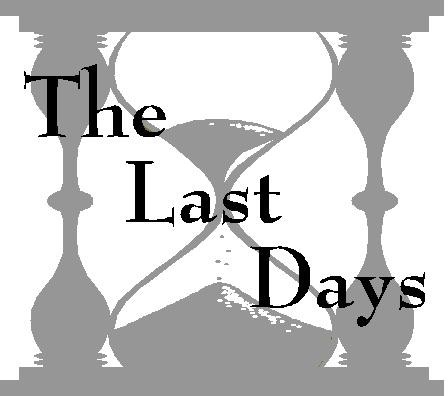 Lição 22O que aconteceu com o quarto animal de Daniel 7?Daniel 7:11 	O domínio dos outros três animais foi tirado, mas e quanto às suas vidas?Daniel 7:12 		João viu uma besta surgir de onde?Apocalipse 13:1 	Esta besta era composta de características de quais outros três animais?Apocalipse 13:2 	De quem esta besta recebeu seu poder, seu trono e grande autoridade?Apocalipse 13:2 	Quem é o dragão?Apocalipse 12:9 	Que nome estava escrito nas cabeças da besta?Apocalipse 13:1 	Blasfêmia é quando você, sendo homem, faz o quê?João 10:33 	O quanto alto o homem do pecado se opõe e se exalta?2 Tessalonicenses 2:4 	Ele, como Deus, está sentado no templo de Deus, se mostrando como o quê?2 Tessalonicenses 2:4 	Não devemos adorar o homem (Atos 10:25, 26), anjos bons (Apocalipse 22: 8, 9), anjos caídos (Mateus 4: 9, 10) ou qualquer ser criado (Romanos 1:25). Devemos adorar Jesus (Hebreus 1:6; Filipenses 2:10).Foi dada à besta uma boca que fazia o quê?Apocalipse 13:5 	O que se diz sobre a boca do chifre pequeno?Daniel 7:8 	Ele deve falar grandes palavras contra quem?Daniel 7:25 	Ele abriu a boca em blasfêmia contra quem?Apocalipse 13:6 	O que ele foi autorizado a fazer aos santos?Apocalipse 13:7 	Daniel contemplou, e o mesmo chifre fez o quê?Daniel 7:21 	Eles seriam entregues em suas mãos até quando?Daniel 7:25 	Ele intentará mudar o quê?Daniel 7:25 	O poder foi dado a ele sobre tudo o quê?Apocalipse 13:7 	Ele recebeu poder para continuar por quanto tempo?Apocalipse 13:5 	João viu uma das cabeças da besta como se fosse o quê?Apocalipse 13:3 	O que aconteceu em seguida com sua ferida mortal?Apocalipse 13:3 	O quanto popular ele se tornou depois disso?Apocalipse 13:3 	O que nos é dito sobre todos os que habitam na terra que o adoram?Apocalipse 13:8 	Qual é o número da besta?Apocalipse 13:18 	Qual é uma doutrina distintiva do anticristo?1 João 4:3 	Para descobrir quem é a besta veja: Livreto de Informações da Lição dos Últimos Dias “G” intitulado, O Homem Que Alegou Mudar a Lei de Deus.Na Luz da Palavra de Deus...□□□ntendo que esse poder, reivindicando o direito de mudar a lei de Deus, instituiu a observância Comentários adicionais: 	Nome: 	Próxima lição: O Sinal de Lealdade